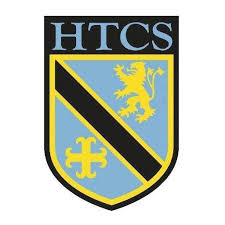 Mathematics FacultyYear 10 Unit 4 OverviewFractions, Percentages and RatioTopicKey IdeasProgressProgressProgressTopicKey IdeasRAGFractions, Percentages and RatioI can find the reciprocal of a numberFractions, Percentages and RatioI can use the four operations with mixed numbersFractions, Percentages and RatioI can calculate percentage increases and decreasesFractions, Percentages and RatioI can calculate reverse percentagesFractions, Percentages and RatioI can calculate percentage changeFractions, Percentages and RatioI can find quantities using ratiosFractions, Percentages and RatioI can use direct proportionFractions, Percentages and RatioI can convert currencies and measuresLessonLearning FocusAssessmentKey Words1Adding and subtracting mixed numbers(CM133)Formative assessment strategies e.g. MWBs, whole class questioning, Diagnostic Questions, SLOP time with self-assessment, Live Marking etc.Assessment is also supported with our use of ILOs which alternate between Basic Skills Checks one week and then a more individual ILO the following set through Mathswatch and Corbettmaths.Finally, every unit is assessed half termly as part of our Assessment Calendar in Mathematics.fraction, numerator, denominator, equivalent, simplify, cancel, improper fraction, mixed number, add, subtract2Multiplying and dividing mixed numbers(CM134, 142)Formative assessment strategies e.g. MWBs, whole class questioning, Diagnostic Questions, SLOP time with self-assessment, Live Marking etc.Assessment is also supported with our use of ILOs which alternate between Basic Skills Checks one week and then a more individual ILO the following set through Mathswatch and Corbettmaths.Finally, every unit is assessed half termly as part of our Assessment Calendar in Mathematics.fraction, numerator, denominator, improper fraction, mixed number, multiply, divide3Calculating percentage increases and decreases and reverse percentages(CM234, 235)Formative assessment strategies e.g. MWBs, whole class questioning, Diagnostic Questions, SLOP time with self-assessment, Live Marking etc.Assessment is also supported with our use of ILOs which alternate between Basic Skills Checks one week and then a more individual ILO the following set through Mathswatch and Corbettmaths.Finally, every unit is assessed half termly as part of our Assessment Calendar in Mathematics.percentage, per cent, hundredth, calculate, divide, multiply, inverse4Calculating repeated percentage change(CM233)Formative assessment strategies e.g. MWBs, whole class questioning, Diagnostic Questions, SLOP time with self-assessment, Live Marking etc.Assessment is also supported with our use of ILOs which alternate between Basic Skills Checks one week and then a more individual ILO the following set through Mathswatch and Corbettmaths.Finally, every unit is assessed half termly as part of our Assessment Calendar in Mathematics.percentage, per cent, hundredth, calculate,  multiply, multiplier, compound interest, simple interest5Calculating percentage change and writing one quantity as a percentage of another (CM233)Formative assessment strategies e.g. MWBs, whole class questioning, Diagnostic Questions, SLOP time with self-assessment, Live Marking etc.Assessment is also supported with our use of ILOs which alternate between Basic Skills Checks one week and then a more individual ILO the following set through Mathswatch and Corbettmaths.Finally, every unit is assessed half termly as part of our Assessment Calendar in Mathematics.percentage, per cent, hundredth, calculate,  multiply, profit, loss, original, difference6Changing between fractions, decimals and percentages (CM121-129)Formative assessment strategies e.g. MWBs, whole class questioning, Diagnostic Questions, SLOP time with self-assessment, Live Marking etc.Assessment is also supported with our use of ILOs which alternate between Basic Skills Checks one week and then a more individual ILO the following set through Mathswatch and Corbettmaths.Finally, every unit is assessed half termly as part of our Assessment Calendar in Mathematics.Fraction, decimal, percentage, multiply, divide, equivalent, order, compare7Writing recurring decimals as fractions (CM96)Formative assessment strategies e.g. MWBs, whole class questioning, Diagnostic Questions, SLOP time with self-assessment, Live Marking etc.Assessment is also supported with our use of ILOs which alternate between Basic Skills Checks one week and then a more individual ILO the following set through Mathswatch and Corbettmaths.Finally, every unit is assessed half termly as part of our Assessment Calendar in Mathematics.fraction, recurring, equation, simplify8Writing ratios in the form 1:n and sharing an amount in a given ratio(CM270, 217a-271c)Formative assessment strategies e.g. MWBs, whole class questioning, Diagnostic Questions, SLOP time with self-assessment, Live Marking etc.Assessment is also supported with our use of ILOs which alternate between Basic Skills Checks one week and then a more individual ILO the following set through Mathswatch and Corbettmaths.Finally, every unit is assessed half termly as part of our Assessment Calendar in Mathematics.Ratio, equivalent, simplify, divide, multiply, part9Solving problems when given one ratio (CM270, 217a-271c)Formative assessment strategies e.g. MWBs, whole class questioning, Diagnostic Questions, SLOP time with self-assessment, Live Marking etc.Assessment is also supported with our use of ILOs which alternate between Basic Skills Checks one week and then a more individual ILO the following set through Mathswatch and Corbettmaths.Finally, every unit is assessed half termly as part of our Assessment Calendar in Mathematics.Ratio, equivalent, simplify, divide, multiply, solve10Solving problems when given two ratios (CM270, 217a-271c)Formative assessment strategies e.g. MWBs, whole class questioning, Diagnostic Questions, SLOP time with self-assessment, Live Marking etc.Assessment is also supported with our use of ILOs which alternate between Basic Skills Checks one week and then a more individual ILO the following set through Mathswatch and Corbettmaths.Finally, every unit is assessed half termly as part of our Assessment Calendar in Mathematics.Ratio, equivalent, simplify, divide, multiply, solve11Solving problems involving direct proportion (CM254, 255)Formative assessment strategies e.g. MWBs, whole class questioning, Diagnostic Questions, SLOP time with self-assessment, Live Marking etc.Assessment is also supported with our use of ILOs which alternate between Basic Skills Checks one week and then a more individual ILO the following set through Mathswatch and Corbettmaths.Finally, every unit is assessed half termly as part of our Assessment Calendar in Mathematics.Direct, proportion, value, relationship, increase, decrease12Converting between currencies and measures  (CM214a)Formative assessment strategies e.g. MWBs, whole class questioning, Diagnostic Questions, SLOP time with self-assessment, Live Marking etc.Assessment is also supported with our use of ILOs which alternate between Basic Skills Checks one week and then a more individual ILO the following set through Mathswatch and Corbettmaths.Finally, every unit is assessed half termly as part of our Assessment Calendar in Mathematics.Measure, currency, convert, multiply, divide